European College of Veterinary Anaesthesia and Analgesia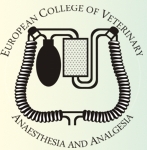 ECVAA Non-Approved Training Centre EvaluationThis form should be completed if: (please tick appropriate box): you are applying for an alternative residency: submit one copy of this form for each non-ECVAA approved centre where you will work (including your home institution, if applicable). This form should be accompanied by an enrolment form and be submitted before 1st February or 1st September to be considered at the next upcoming meeting of the Education and Recertification Committee. you are undertaking a standard residency and wish to undertake an externship at a non-ECVAA approved centre.Please note that prior permission from the Credentials and Education Committee is required to collect cases during such externship, which means this form must be submitted at least 1 month before the externship takes place.Please note that some ‘non approved’ centres may have gained temporary approval for other Residents.  Please check in advance with the Chair of ECVAA Education Committee (education.ecvaa@gmail.com)Candidate name:  Centre (name & address): Local supervisor’s name and relevant qualifications: Note: If the local supervisor is not an active Diplomate of the ECVAA or ACVAA, an exemption must be granted by the Credentials and Education Committee before you can collect cases at this centre, so please give sufficient information on the person’s qualifications and/or experience to substantiate your request.Period(s) for which approval is sought: Facilities available at Centre:Detail the gaseous anaesthesia equipment available at the centre, include number & make of machines and specify available volatile agents:Detail the anaesthetic monitoring equipment available at the centre:Detail the hospitalisation facilities available at the centre for horses/farm animals/small animals/non-domestic species: Detail the diagnostic imaging equipment available at the centre: Detail the laboratory facilities available at the centre:Does the centre have facilities to provide Intensive Care?   Yes	NoIs there access to a library?         Yes	NoStaffing Anaesthetic case loadSignature of the candidate:  		        Date:   By signing this document, you agree to your information being used as per the ECVAA Privacy Policy, which is available at www.ecvaa.org (Link). If you do not agree with this Privacy Policy, please contact the Honorary Secretary directly, at ecvaa.secretary@gmail.com.Number of veterinarians Number of trained veterinary nurses / techniciansNumber of dedicated veterinary anaesthetistsNumber of ECVAA or ACVAA DiplomatesOther (please specify)Case load in anaesthesia / yearDogs / catsEquidaeDomestic ruminants / pigs / small camelidsOther speciesApproximate % of experimental cases